lhkugo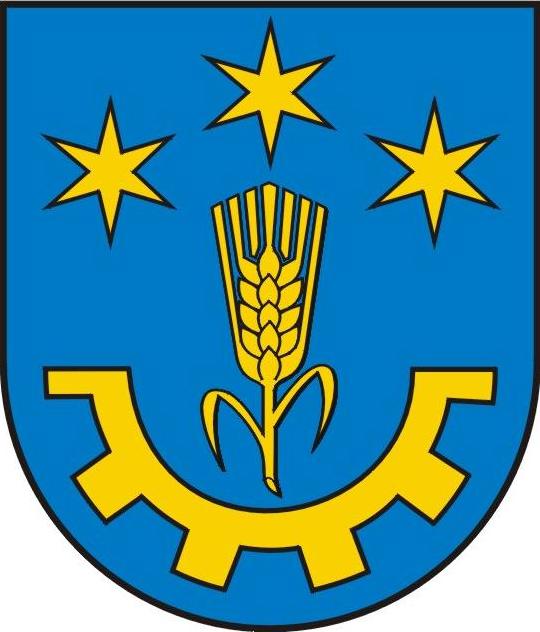 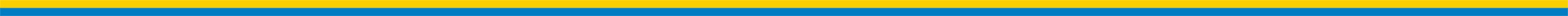 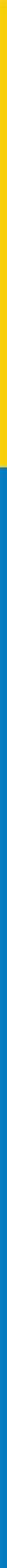 Och-I.6220.9.2021                                                                        Gorzyce, 16 grudnia 2021 r.Decyzjao środowiskowych uwarunkowaniachDziałając na podstawie:art.71ust.1, art. 75 ust.1 pkt 4, art. 84 ust.1 i ust. 2, art. 85 ust.2 pkt 2  ustawy 
z dnia 3 października 2008 r. o udostępnieniu informacji o środowisku i jego ochronie, udziale społeczeństwa w ochronie środowiska oraz o ocenach oddziaływania na środowisko (Dz. U. z 2021, poz. 247 t.j.), § 3 ust.1 pkt 83 rozporządzenia Rady Ministrów Rady Ministrów z dnia 10 września 2019 r. w sprawie przedsięwzięć mogących znacząco oddziaływać na środowisko (Dz. U. z 2019 poz. 1839), art. 104 ustawy z dnia 14 czerwca 1960 r. Kodeks postępowania administracyjnego 
(Dz. U. z 2021 r. poz. 735 z późn.zm.),po rozpatrzeniu wniosku Federal-Mogul Gorzyce, ul. Odlewników52, 39-432 Gorzyce,korzekamStwierdzam brak potrzeby przeprowadzenia oceny oddziaływania na środowisko 
       dla planowanego przedsięwzięcia pn. „Zbieranie odpadów innych niż niebezpieczne
       w Gorzycach przy ul. Odlewników 52, na terenie działki ewidencyjnej 1744/33 obręb
       Gorzyce”;Ustalam środowiskowe uwarunkowania dla planowanego przedsięwzięcia
       pn. „Zbieranie odpadów innych niż niebezpieczne w Gorzycach przy 
       ul. Odlewników 52, na terenie działki ewidencyjnej 1744/33 obręb Gorzyce”.Uwarunkowania przedsięwzięcia Przedmiotowe przedsięwzięcie polegało będzie na zbieraniu odpadów na działce 
nr ew. 1744/33 w Gorzycach, na terenie Zakładu Federal-Mogul Gorzyce Sp. z o.o. przy 
ul. Odlewników 52. Przedsięwzięcie będzie realizowane na terenie istniejącego utwardzonego placu magazynowania odpadów, z wykorzystaniem istniejącego boksu betonowego. Boks posiada zadaszenie oraz szczelne podłoże. Odpady będą selektywnie magazynowane wewnątrz boksu 
z wykorzystaniem kontenerów. Sposób magazynowania odpadów zabezpieczy odpady przed oddziaływaniem warunków atmosferycznych i ich rozprzestrzenianiem się w środowisku. Przy gospodarowaniu odpadami przestrzegane będą ogólne zasady wynikające z ustawy z dnia 14 grudnia 2012 r. o odpadach (Dz. U. 2021 r., póz. 779 ze zm.).W ramach prowadzonej działalności Inwestor zamierza zbierać odpady inne niż niebezpieczne o kodach zgodnie z rozporządzeniem Ministra Klimatu z dnia 2 stycznia 2020 r. 
             10 09 12 - inne cząstki stałe niż wymienione w 1009 11,10 10 12 - inne cząstki stałe niż wymienione w 10 10 11,12 01 01 - odpady z toczenia i piłowania żelaza oraz jego stopów,19 12 02 - metale żelazne,19 12 03 - metale nieżelazne.Według informacji zawartej w Karcie informacyjnej przedsięwzięcia najbliższe tereny chronione akustycznie to tereny zabudowy związanej ze stałym lub czasowym pobytem dzieci 
i młodzieży (szkoła), dla których dopuszczalne wartości poziomu hałasu wynoszą 
w porze dnia 50 dB(A) i w porze nocy 40 dB(A), zgodnie z rozporządzeniem Ministra Środowiska z dnia 14 czerwca 2007 r. w sprawie dopuszczalnych poziomów hałasu w środowisku (Dz. U. z 2014 r, póz. 112). Są one zlokalizowane w odległości ok. 220 m od działki inwestycyjnej.Na etapie eksploatacji źródłem hałasu będą pojazdy transportujące odpady oraz procesy ich przeładunku i ważenia. Szacowane natężenie ruchu pojazdów wynosić będzie ok. 2 kursy/dzień. Punkt zbierania odpadów funkcjonował będzie wyłącznie w porze dziennej. Zbieranie odpadów nie będzie wymagało operacji sortowania ani przekładania do innych kontenerów/pojemników lub wysypywania do boksów. Odpady dostarczone na teren zakładu będą tymczasowo magazynowane w tych samych kontenerach, w których zostały przetransportowane w miejsce zbierania i zostaną przewiezione do kolejnego posiadacza odpadów, również w tych samych kontenerach.Biorąc powyższe pod uwagę, przewiduje się, iż planowane przedsięwzięcie nie będzie powodować przekroczeń wartości dopuszczalnych poziomów hałasu odpowiednio dla pory dnia (50 dB(A)) na terenach prawnie chronionych pod względem akustycznym, spełniając tym samym wymagania ww. rozporządzenia w sprawie dopuszczalnych poziomów hałasu 
w środowisku.Eksploatacja projektowanego przedsięwzięcia będzie związana z niewielką emisją niezorganizowaną zanieczyszczeń do powietrza, wynikającą ze spalania paliw w silnikach pojazdów poruszających się po terenie. Biorąc pod uwagę natężenie ruchu pojazdów, przewiduje się, że eksploatacja przedsięwzięcia nie wpłynie na pogorszenie jakości powietrza na przedmiotowym obszarze.Przedmiotowe przedsięwzięcie planowane jest do zrealizowania poza granicami wielkopowierzchniowych form ochrony przyrody, o których mowa w art. 6 ust. 1 ustawy 
z dnia 16 kwietnia 2004 r. o ochronie przyrody (Dz. U. z 2021 r. póz. 1098). Najbliższym obszarem Natura 2000 jest obszar mający znaczenie dla Wspólnoty Dolina Dolnego Sanu PLH180020, znajdujący się w odległości ok. 1,3 km od przedmiotowego przedsięwzięcia. Planowane przedsięwzięcie znajduje się poza granicami głównych korytarzy ekologicznych wyznaczonych w Projekcie korytarzy ekologicznych łączących Europejską Sieć Natura 2000 w Polsce (Jędrzejewski W., Nowak S., Stachura K., Skierczyński M., Mysłajek R. W., Niedziałkowski K., Jędrzejowska B., Wójcik J. M., Zalewska H., Pilot M., 2005; zaktualizowanym w latach 2010 - 2012 przez Instytut Biologii Ssaków PAN w Białowieży.Planowany punkt zbierania odpadów będzie prowadzony z wykorzystaniem istniejącego placu utwardzonego i boksu magazynowego, na terenie istniejącego Zakładu. Realizacja przedsięwzięcia nie wiąże się z koniecznością wycinki drzew i krzewów. Na terenie przedsięwzięcia nie stwierdzono występowania gatunków chronionych roślin, zwierząt 
i grzybów.Biorąc pod uwagę rodzaj, skalę i zakres planowanego przedsięwzięcia, stwierdza się, że planowane przedsięwzięcie nie będzie się wiązać ze znaczącym oddziaływaniem na elementy przyrodnicze środowiska, w tym na przedmioty ochrony ww. obszaru Natura 2000, jego integralność oraz spójność sieci Natura 2000. Przedsięwzięcie, nie wymaga zatem przeprowadzenia oceny oddziaływania na środowisko przyrodnicze, w tym oceny oddziaływania, o której mowa w art. 6.3 Dyrektywy Rady 92/43/EWG z dnia 21 maja 1992 r. w sprawie ochrony siedlisk przyrodniczych oraz dzikiej fauny i flory.Z uwagi na odległość od najbliższej granicy państwa i lokalny zasięg oddziaływań wskutek wprowadzanych do środowiska substancji i energii, nie wystąpi także oddziaływanie 
o charakterze transgranicznym w żadnym komponencie środowiska.Mając na uwadze wykorzystanie istniejącej infrastruktury i brak robót prowadzonych 
z wykorzystaniem maszyn i pojazdów budowlanych, stwierdza się, że inwestycja nie wpłynie istotnie na zmianę klimatu.Biorąc pod uwagę realizację przedsięwzięcia w istniejącym budynku, stwierdza się, że przedsięwzięcie nie wpłynie na zmianę krajobrazu w analizowanym terenie.Zgodnie z Rozporządzeniem Rady Ministrów z dnia 18 października 2016 r. w sprawie Planu gospodarowania wodami na obszarze dorzecza Wisły (Dz. U. z 2016 r., póz. 1911 ze zm.) (dalej Planu), teren przedsięwzięcia położony jest w obrębie jednolitej części wód powierzchniowych (JCWP): „Łęg od Murynia do ujścia" kod: PLRW200019219899, typ 19 (rzeka nizinna piaszczysto - gliniasta), będącej monitorowaną, naturalną częścią wód, 
w złym stanie i zagrożoną ryzykiem nieosiągnięcia celu środowiskowego, którym jest dobry stan ekologiczny i dobry stan chemiczny. Ze względu na brak możliwości technicznych przedłużono termin osiągnięcia ww. celu środowiskowego do 2027 r.Zlewnia ww. JCWP została zaliczona do obszarów chronionych wyznaczonych do ochrony przedmiotów ochrony zależnych od wód, tj.: OSO Puszcza Sandomierska PLB180005, OZW Dolina Dolnego Sanu PLH180020, OZW Enklawy Puszczy Sandomierskiej PLH180055.Teren planowanej inwestycji znajduje się poza granicami ww. obszarów chronionych oraz poza granicami innych obszarów podlegających ochronie, ustanowionych na podstawie ustawy z dnia 16 kwietnia 2004 r. o ochronie przyrody (Dz. U. z 2020 r., póz. 55 ze zm.). Wobec powyższego realizacja omawianego przedsięwzięcia nie będzie miała wpływu na przedmioty ochrony zależne od wód wyznaczone dla tych obszarów.Teren, na którym będzie realizowane przedmiotowe przedsięwzięcie zlokalizowany jest w obrębie jednolitej części wód podziemnych (JCWPd) o kodzie: PLGW2000135, będącej monitorowaną częścią wód, w dobrym stanie oraz zagrożoną ryzykiem nieosiągnięcia celu środowiskowego, którym jest zachowanie dobrego stanu ilościowego i chemicznego.Teren przedsięwzięcia leży poza strefami ochronnymi ujęć wód, poza obszarami zalewowymi, w granicach Głównego Zbiornika Wód Podziemnych nr 425 „Dębica - Stalowa Wola - Rzeszów".Na żadnym etapie inwestycja nie będzie związana z powstawaniem ścieków przemysłowych czy technologicznych.Prowadzone prace nie spowodują zmian stanu wody w gruntach sąsiednich, a wody powierzchniowe i gruntowe zostaną zabezpieczone przed możliwością przedostania się do nich materiałów i substancji używanych podczas prowadzonych prac. Ewentualne wycieki substancji szkodliwych, głównie węglowodorów ropopochodnych pochodzących 
z pracujących pojazdów, będą unieszkodliwiane poprzez zastosowane sorbenty. Używane pojazdy i sprzęt będą sprawne technicznie. Mycie, ewentualna naprawa/konserwacja pojazdów będzie odbywać się poza terenem inwestycji, natomiast ich tankowanie - poza terenem przedsięwzięcia lub w jego obrębie w specjalnie wyznaczonym miejscu, z użyciem środka zabezpieczającego grunt.Wody opadowe i roztopowe powstające na terenie przedsięwzięcia będą odprowadzane do istniejącej kanalizacji deszczowej.Mając na uwadze rodzaj i skalę przedmiotowego przedsięwzięcia oraz jego lokalizację i zasięg oddziaływania, a także wymienione wyżej działania minimalizujące wpływ tego zadania inwestycyjnego na środowisko uznano, że zamierzenie nie spowoduje znacząco negatywnych oddziaływań na środowisko gruntowo-wodne. Jednocześnie, przedsięwzięcie nie będzie wpływać negatywnie na możliwość osiągnięcia celów środowiskowych, wyznaczonych dla jednolitych części wód oraz dla obszarów chronionych, o których mowa w art. 4 ust. l lit. c Dyrektywy 2000/60/WE Parlamentu Europejskiego i Rady z dnia 23 października 2000 r. ustanawiającej ramy wspólnotowego działania w dziedzinie polityki wodnej.Biorąc pod uwagę powyższe, po uwzględnieniu kryteriów selekcji określonych w art. 63 ust. 1 ustawy z dnia 3 października 2008 r. o udostępnianiu informacji o środowisku i jego ochronie, udziale społeczeństwa w ochronie środowiska oraz o ocenach oddziaływania na środowisko, na podstawie których dokonano analizy przewidywanych oddziaływań przedsięwzięcia na poszczególne elementy środowiska, będące w zasięgu jego oddziaływania  oraz opinii Regionalnego Dyrektora Ochrony Środowiska 
w Rzeszowie, Dyrektora Zarządu Zlewni w Stalowej Woli oraz Państwowego Powiatowego Inspektora Sanitarnego w Tarnobrzegu stwierdzono brak potrzeby przeprowadzenia oceny oddziaływania na środowisko dla planowanego przedsięwzięcia i sporządzenia raportu o oddziaływaniu na środowisko.Decyzja o środowiskowych uwarunkowaniach nie jest tożsama z zezwoleniem 
na przeprowadzenie czynności zakazanych w stosunku do gatunków chronionych na mocy ustawy o ochronie przyrody. W przypadku gdy realizacja planowanego przedsięwzięcia będzie się wiązała z koniecznością naruszenia przepisów o ochronie gatunkowej roślin, grzybów i zwierząt, niezbędne będzie uzyskanie stosownych zezwoleń, o których mowa w art. 56 ustawy z dnia 16 kwietnia 2004r. o ochronie przyrody.Charakterystyka przedsięwzięcia stanowi załącznik do decyzji.U z a s a d n i e n i eDnia 16 września 2021r. wpłynął wniosek P. Joanny Zajdowicz PBiEŚ SEPO SP. z o.o., ul. Dworcowa 47, 44-190 Knurów- pełnomocnika Federal-Mogul Gorzyce (uzupełniony 
w dniu 05.10.2021r.) o wydanie decyzji o środowiskowych uwarunkowaniach dla planowanego przedsięwzięcia pn. „Zbieranie odpadów innych niż niebezpieczne 
w Gorzycach przy, ul. Odlewników 52, na terenie działki ewidencyjnej 1744/33 obręb
Gorzyce”.Do wniosku Inwestor dołączył dokumenty określone w art. 74 ustawy z dnia 
3 października 2008 r. o udostępnianiu informacji o środowisku i jego ochronie, udziale społeczeństwa w ochronie środowiska oraz o ocenach oddziaływania na środowisko tj.: 
Kartę informacyjną przedsięwzięcia, mapę ewidencyjną z zaznaczonym terenem planowanego przedsięwzięcia oraz obszarem oddziaływania przedsięwzięcia, wypis z rejestru gruntów, wypis i wyrys z miejscowego planu zagospodarowania przestrzennego.Z uwagi na charakter wnioskowanego zamierzenia ustalono, że należy je zaliczyć do przedsięwzięć wymienionych w § 3 ust. 1 pkt 83 rozporządzenia Rady Ministrów z dnia 10 września 2019 r. w sprawie przedsięwzięć mogących znacząco oddziaływać na środowisko (Dz. U. z 2019 r., póz. 1839). Tym samym przedmiotowe przedsięwzięcie należy zakwalifikować do grupy mogących potencjalnie znacząco oddziaływać na środowisko na podstawie art. 59 ust. 1 pkt 2 ustawy o udostępnianiu informacji o środowisku i jego ochronie, udziale społeczeństwa w ochronie środowiska oraz o ocenach oddziaływania na środowisko, których realizacja zgodnie z art. 71 ust. 2 pkt 2 tej ustawy wymaga uzyskania decyzji o środowiskowych uwarunkowaniach.	Mając na uwadze powyższe, działając na podstawie art. 64 ust.1 pkt 1, pkt 2 i pkt 4 wyżej cytowanej ustawy Wójt Gminy pismem znak: Och-I.6220.9.2021 z dnia 6 października 2021r. wystąpił do Regionalnego Dyrektora Ochrony Środowiska w Rzeszowie, Zarządu Zlewni w Stalowej Woli oraz Państwowego Inspektora Sanitarnego w Tarnobrzegu o wydanie opinii odnośnie potrzeby przeprowadzenia oceny oddziaływania na środowisko dla planowanego przedsięwzięcia polegającego na zbieraniu odpadów innych niż niebezpieczne w Gorzycach przy ul. Odlewników 52, na terenie działki ewidencyjnej 1744/33, obręb Gorzyce.Dyrektor Zarządu Zlewni w Stalowej Woli w dniu 21 października 2021r.  wydał opinię znak: RZ.ZZŚ.4.435.305.2021.AT, w której stwierdził brak konieczności przeprowadzenia oceny oddziaływania ww. przedsięwzięcia na środowisko. W dniu 22 października 2021r. Państwowy Powiatowy Inspektor Sanitarny w Tarnobrzegu wyraził opinię znak: PSNZ.465.35.2021, że dla przedsięwzięcia pn. „Zbieranie odpadów innych niż niebezpieczne w Gorzycach przy, ul. Odlewników 52, na terenie działki ewidencyjnej 1744/33 obręb Gorzyce” w zakresie wymagań higienicznych i zdrowotnych nie wymaga potrzeby przeprowadzenia oceny oddziaływania i konieczności sporządzenia raportu 
o oddziaływaniu na środowisko. Również Regionalny Dyrektor Ochrony Środowiska 
w Rzeszowie w dniu 5 listopada 2021r. wyraził opinię znak: WOOŚ.4220.22.29.2021.PM.3 że dla ww. przedsięwzięcia nie istnieje konieczność przeprowadzenia oceny oddziaływania na środowisko. Informacja o wniosku została zamieszczona w publicznie dostępnym wykazie danych 
o dokumentach zawierających informacje o środowisku i jego ochronie na karcie nr 21/21. Zapewniono udział stron w postępowaniu, w tym działając na podstawie art. 10  ustawy 
z dnia 14 czerwca 1960 r. Kodeks postępowania administracyjnego (Dz. U. z 2021 r. poz. 735 
z późn.zm.) pismem z dnia 30 listopada 2021r. zawiadomiono strony postępowania 
o możliwości wglądu do zebranych akt sprawy i wypowiedzenia się co do zebranych dowodów i materiałów oraz zgłoszenia żądań przed wydaniem decyzji. Strony postępowania w wyznaczonym terminie nie wniosły uwag do akt sprawy 
i prowadzonego postępowania.Mając powyższe na uwadze, działając na podstawie art.84 ust.1 i ust.2 ustawy 
z dnia 3 października 2008 r. o udostępnianiu informacji o środowisku i jego ochronie, udziale społeczeństwa w ochronie środowiska oraz o ocenach oddziaływania na środowisko orzeczono jak w sentencji.PouczenieOd niniejszej decyzji służy odwołanie do Samorządowego Kolegium Odwoławczego w Tarnobrzegu za pośrednictwem Wójta Gminy w Gorzycach w terminie 14 dni od daty jej doręczenia.Decyzję o środowiskowych uwarunkowaniach dołącza się do wniosku o wydanie decyzji 
o których mowa w art.72 ust.1 oraz zgłoszenia, o którym mowa w ust.1a ustawy z dnia 3 października 2008r. o udostępnieniu informacji o środowisku i jego ochronie, udziale społeczeństwa w ochronie środowiska oraz o ocenach oddziaływania na środowisko(Dz. U. z 2020, poz. 283 z późn.zm.). Złożenie wniosku lub dokonanie zgłoszenia następuje 
w terminie 6 lat od dnia, w którym decyzja o środowiskowych uwarunkowaniach stała się ostateczna z zastrzeżeniem ust. 4 i 4b.Złożenie wniosku może nastąpić w terminie 10 lat od dnia, w którym decyzja 
o środowiskowych uwarunkowaniach stała się ostateczna, o ile strona, która złożyła wniosek o wydanie decyzji o środowiskowych uwarunkowaniach, lub podmiot, na który została przeniesiona ta decyzja, otrzymali przed upływem terminu, o którym mowa w ust. 3 od organu, który wydał decyzję o środowiskowych uwarunkowaniach, stanowisko, 
że realizacja planowanego przedsięwzięcia przebiega etapowo oraz, że aktualne są warunki realizacji przedsięwzięcia określone w decyzji o środowiskowych uwarunkowaniach lub postanowieniu o którym mowa w art. 90 ust.1, jeżeli było wydane. Zajęcie stanowiska następuje na wniosek uwzględniający informacje na temat stanu środowiska i możliwości realizacji warunków wynikających z decyzji o środowiskowych uwarunkowaniach lub postanowienia, o którym mowa w art. 90 ust. 1, jeżeli było wydane. Wniosek, o którym mowa w zdaniu drugim, składa się do organu nie wcześniej niż po upływie 5 lat od dnia, 
w którym decyzja o środowiskowych uwarunkowaniach stała się ostateczna.                                                                                                             Wójtmgr Leszek SurdyOtrzymują:P. Joanna Zajdowicz, PBiEŚ SEPO Sp. z o.o., ul. Dworcowa 47, 44-190 Knurów(Pełnomocnik Federal-Mogul Gorzyce).Aa.,PST PRESS +SINTERTECHNIK  Sp. z o.o., ul. Odlewników 52, 39-432 Gorzyce,INTERINWEST POLSKA Spółka Komandytowo-Akcyjna, ul. Poznańska 58, 
66-200 Świebodzin,Eugeniusz Pikus, Sokolniki, ul. Sandomierska 15, 39-432 Gorzyce,Pozostałe strony  postepowania,Dyrektor Zarządu Zlewni w Stalowej Woli, ul. Jagiellońska 17, 37-450 Stalowa WolaRegionalny Dyrektor Ochrony Środowiska w Rzeszowie, al. Józefa Piłsudskiego 38, 35-001 Rzeszów,Państwowy Powiatowy Inspektor Sanitarny w Tarnobrzegu,Starosta Tarnobrzeski, ul.1 Maja 4, 39-400 Tarnobrzeg.